UTENOS AUKŠTAKALNIO PRADINĖ MOKYKLA2023 m. birželio 2 d. mokykla dalyvavo Lietuvos mokinių neformaliojo švietimo centro organizuojamoje iniciatyvoje „Šok į tėvų klumpes“. Į mokyklą savo profesijos pristatyti atvyko Plk. Prano Saladžiaus šaulių 9-osios rinktinės 909 Žalčio kuopos rinktinės štabo darbuotojai , kartu su buriu jaunųjų šaulių. Mokinius supažindino su šaulių sąjungos veikla, vedė jiems užsiėmimus, vaišino šauliška koše ir arbata.š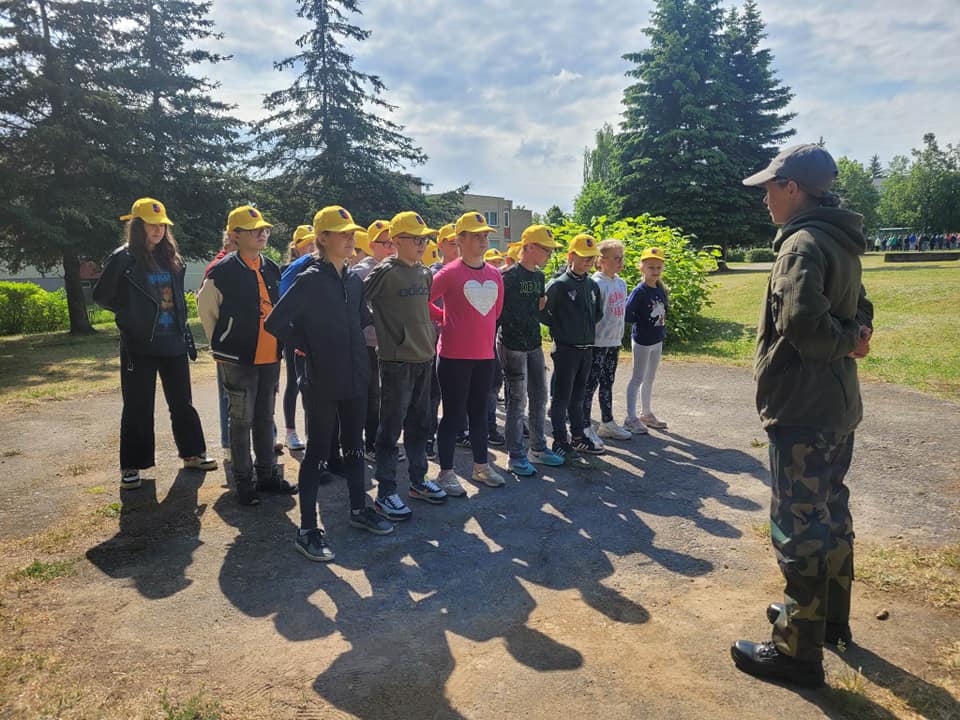 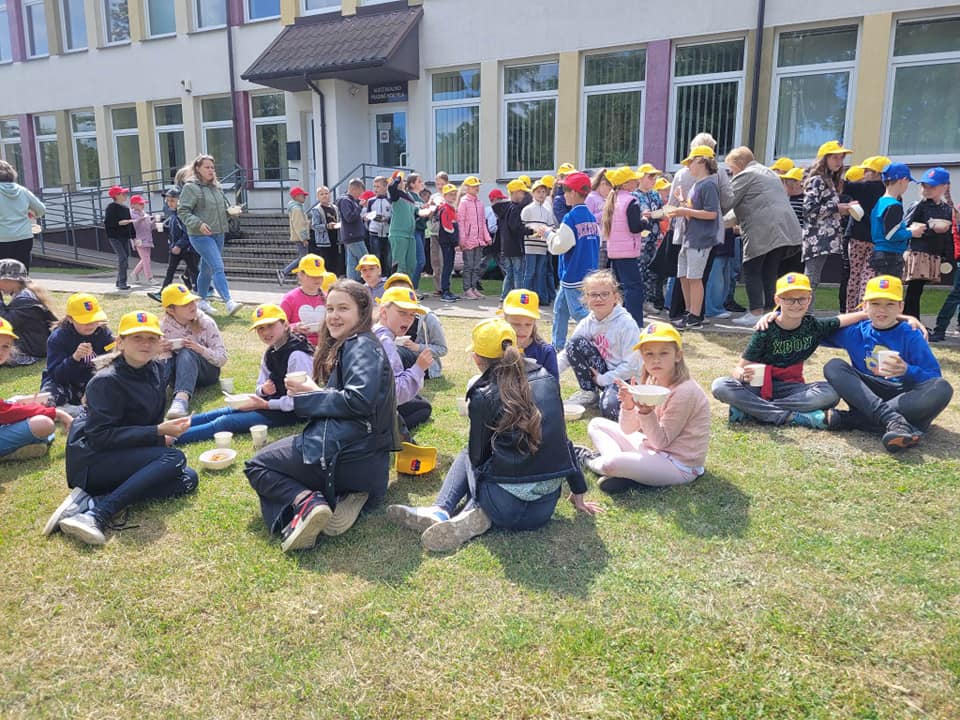 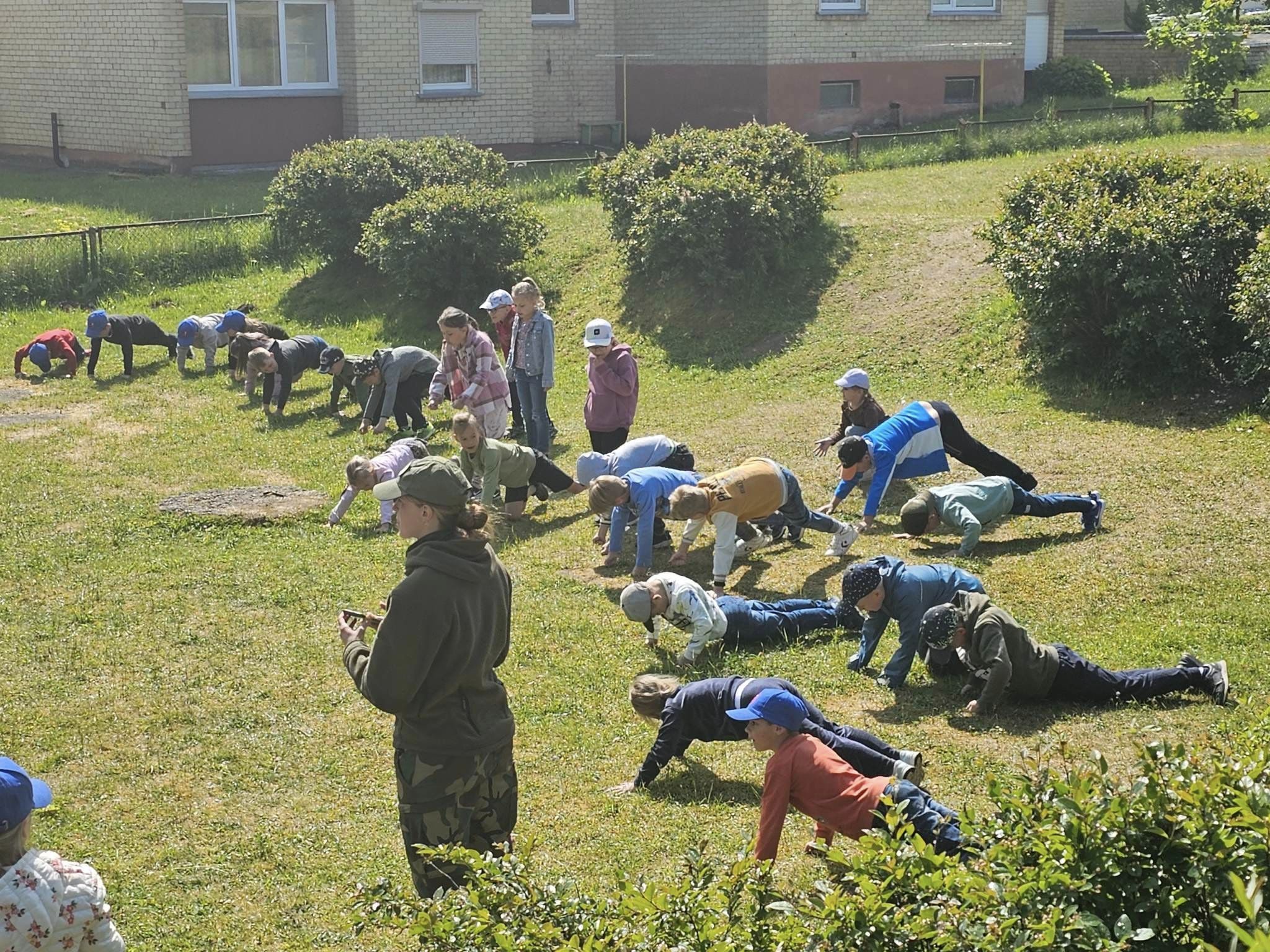 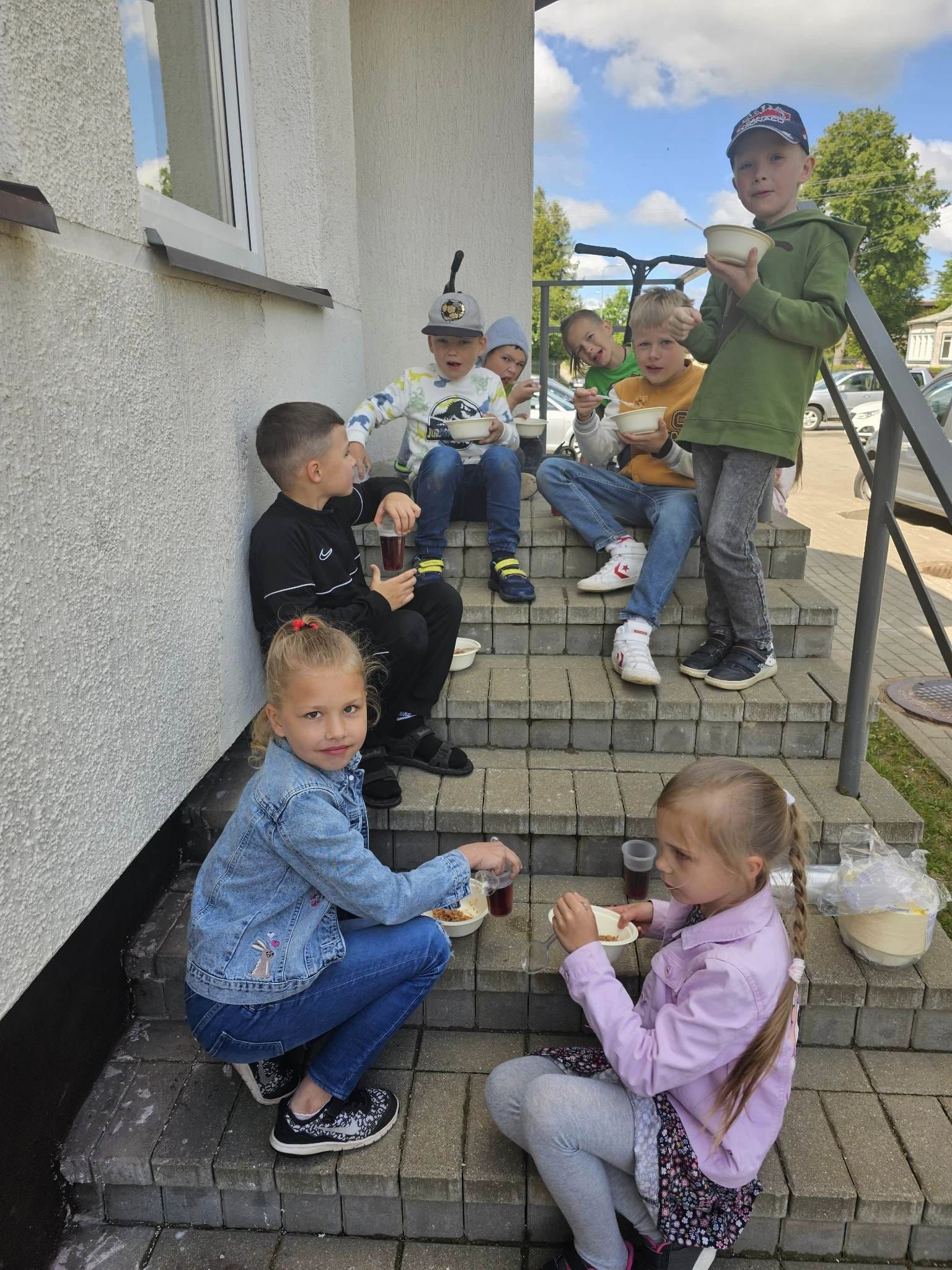 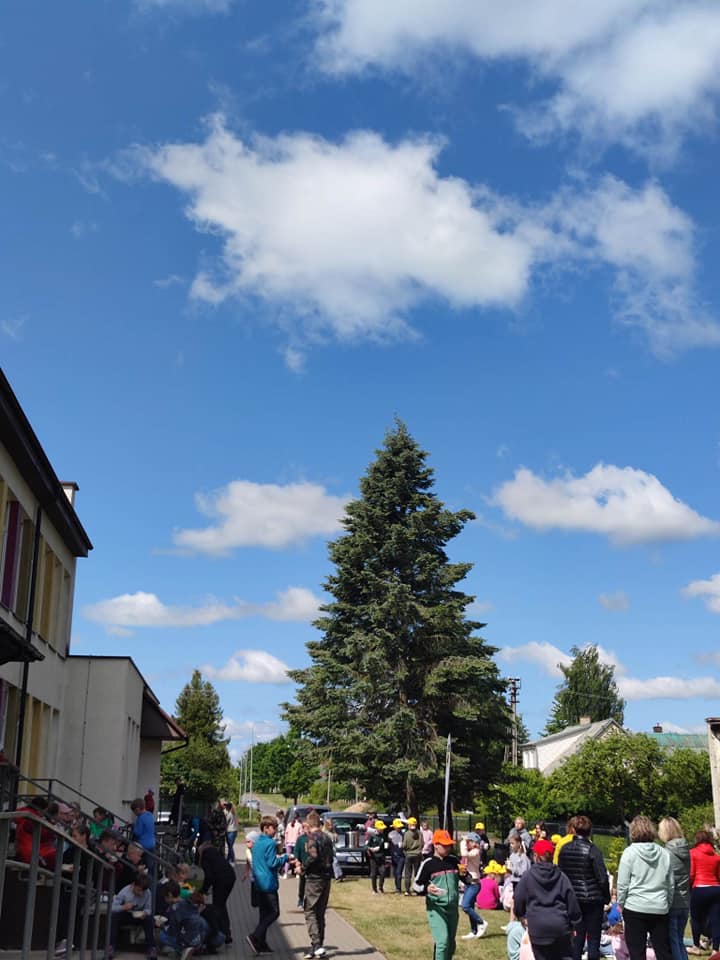 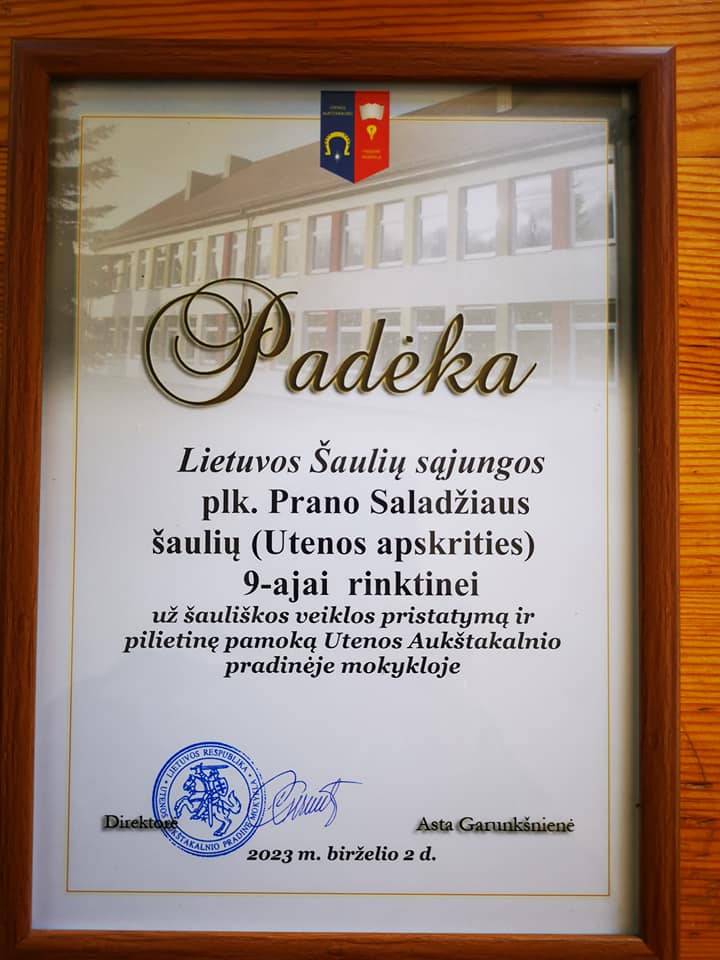 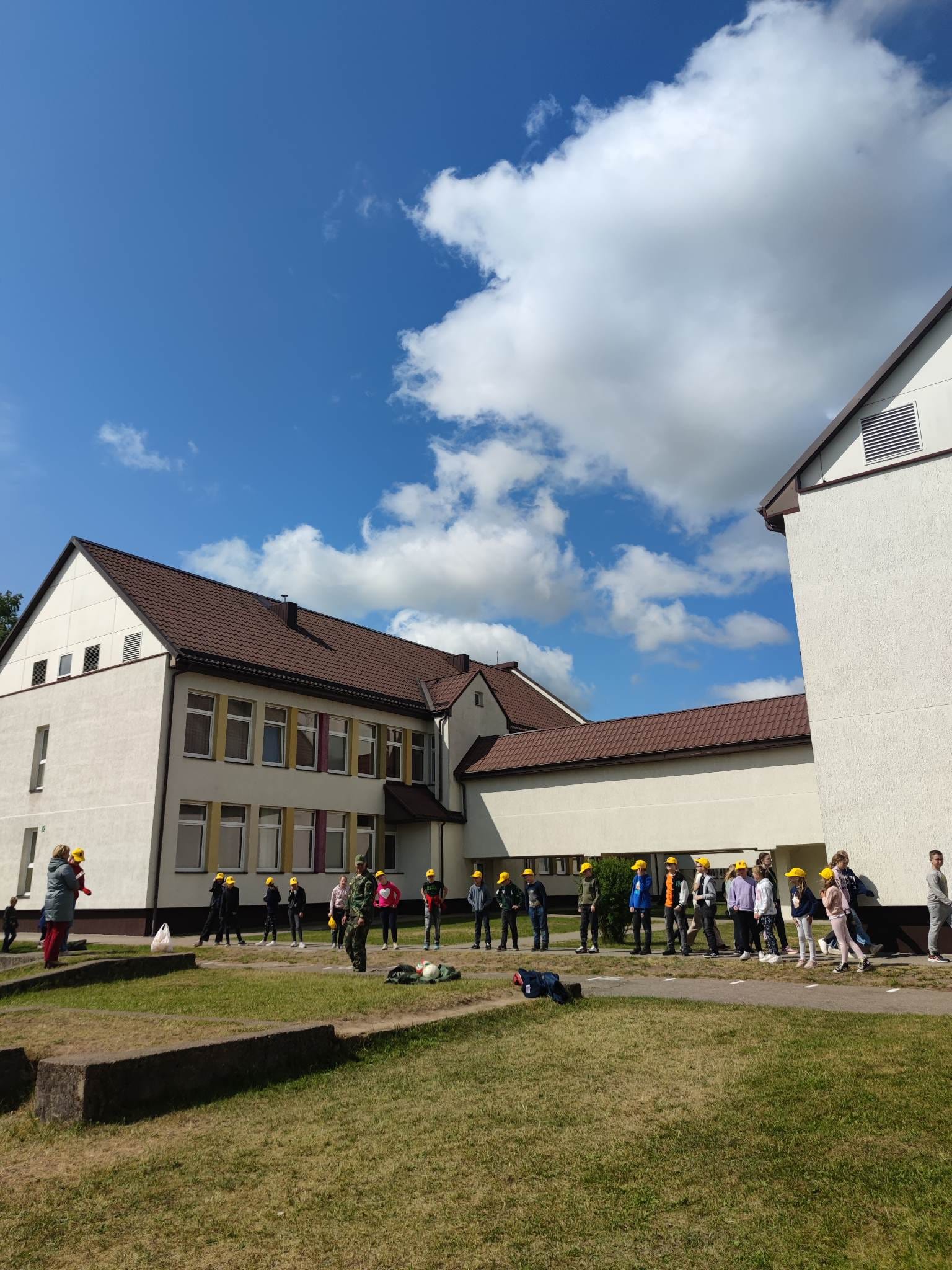 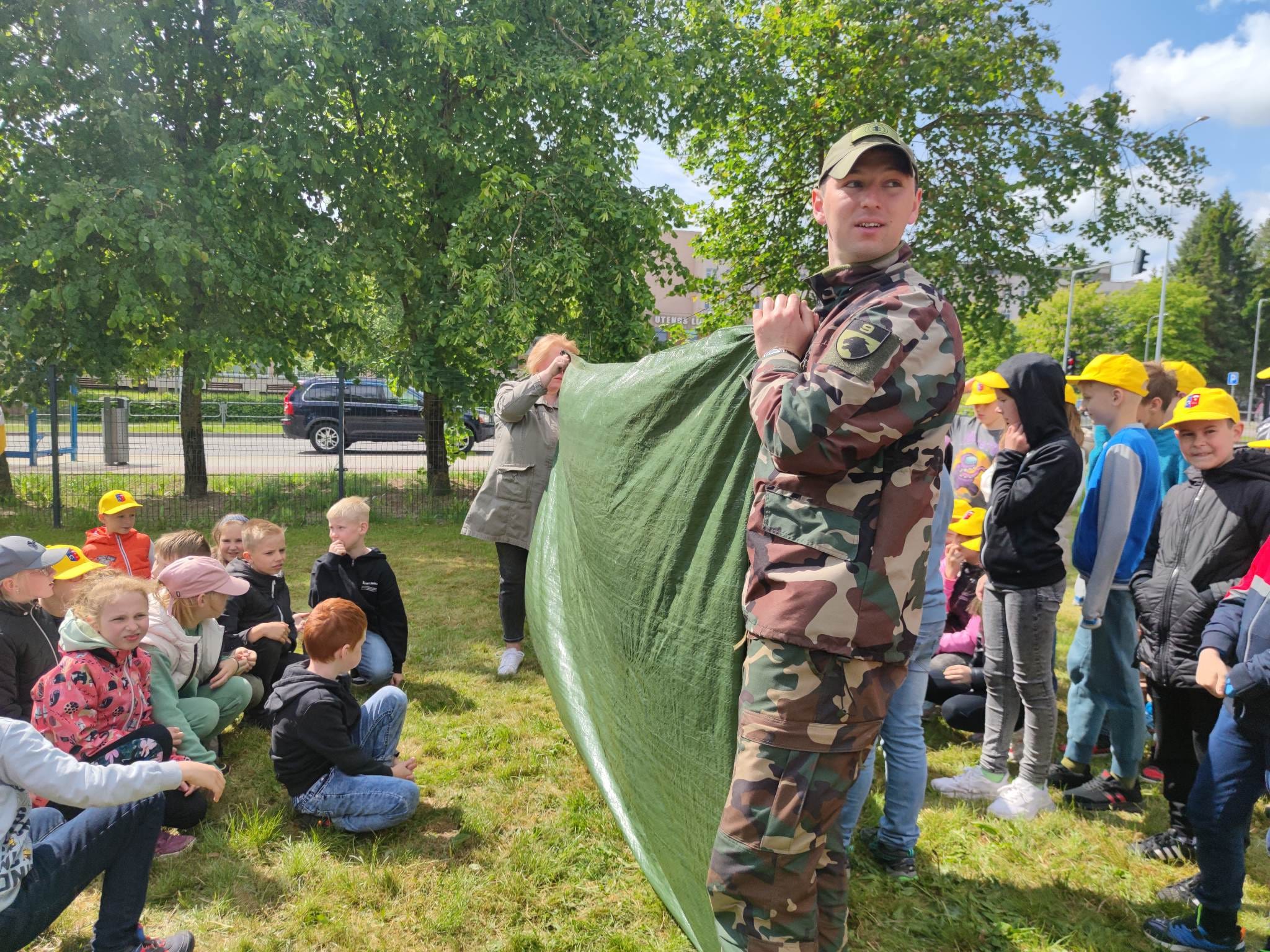 